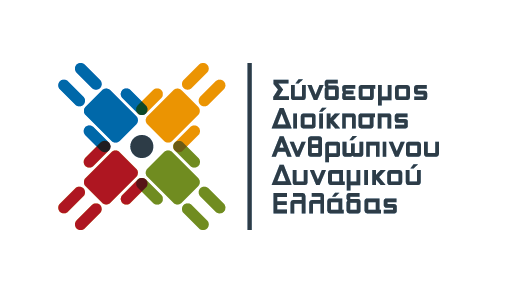                                                                                              1η Ιουνίου 2020Αγαπητά μέλη, Σας ενημερώνουμε ότι η θητεία του σημερινού Διοικητικού Συμβουλίου που εξελέγη στις 4 Ιουλίου 2017 ολοκληρώνεται καθώς συμπληρώνονται τρία (3) χρόνια από την εκλογή του. Η πρώτη πρόσκληση Γενικής Συνέλευσης, ορίζεται για τη Δευτέρα 15 Ιουνίου 2020. Για να είναι σε ισχύ και να διεξαχθούν οι εκλογές, θα πρέπει τα νομίμως παριστάμενα ή εκπροσωπούμενα Τακτικά μέλη να είναι περισσότερα από τα απόντα που έχουν δικαίωμα συμμετοχής σε αυτήν. Η α’ επαναληπτική σύγκληση Γενικής Συνέλευσης, στην οποία για να υπάρξει απαρτία θα πρέπει να παρίσταται το ένα τέταρτο (1/4) των οικονομικά τακτοποιημένων τακτικών μελών, θα προγραμματιστεί για τη Δευτέρα 22 Ιουνίου 2020. Λαμβάνοντας υπόψη ότι στην α’ επαναληπτική ημερομηνία είθισται να μην υπάρχει απαρτία, θα οριστεί β’ επαναληπτική σύγκληση της Γενικής Συνέλευσης τη Δευτέρα 29 Ιουνίου 2020 με στόχο τη διεξαγωγή των εκλογών.Εφόσον οι εκλογές γίνουν στις 29 Ιουνίου 2020 θα συνδυαστούν και με την καθιερωμένη καλοκαιρινή εκδήλωση των μελών μας.Η συμμετοχή σας στις αρχαιρεσίες του Συνδέσμου ενδυναμώνουν τον ρόλο του και επιβραβεύουν τις προσπάθειες των μελών του ΔΣ.Ακολουθεί αναλυτική ενημέρωση της όλης διαδικασίας όπως αυτή ορίζεται από το  καταστατικό του Συνδέσμου.Με φιλικούς χαιρετισμούς,Για το Διοικητικό Συμβούλιο του ΣΔΑΔΕΟ Πρόεδρος Σωτήρης Σταματίου